To’rtko’l tumani 35 maktab o’qituvchisi: Xo’janiazov Umidjontomonidan tayyorlanganI-VARIANT2018-2019 оқыў жылы ушын тест топламы1-шерек7-классМиллий ғәрезсизлик идеясы пәниЕслетпе: дурыс жуўап А) вариантта болсын.Еслетпе: дурыс жуўап А) вариантта болсын.2-шерек 7-классМиллий ғәрезсизлик идеясы пәниЕслетпе: дурыс жуўап А) вариантта болсын.Еслетпе: дурыс жуўап А) вариантта болсын.3-шерек 7-классМиллий ғәрезсизлик идеясы пәниЕслетпе: дурыс жуўап А) вариантта болсын.Еслетпе: дурыс жуўап А) вариантта болсын.4-шерек 7-классМиллий ғәрезсизлик идеясы пәниЕслетпе: дурыс жуўап А) вариантта болсын.Еслетпе: дурыс жуўап А) вариантта болсын.Мектеп №_35Пән оқытыўшысы: Davletova QunduzЭксперт топар баслығы: _____________________________              __________Директор орынбасары: ______________________________              __________II-VARIANT2018-2019 оқыў жылы ушын тест топламы1-шерек7-классМиллий ғәрезсизлик идеясы пәниЕслетпе: дурыс жуўап А) вариантта болсын.Еслетпе: дурыс жуўап А) вариантта болсын.2-шерек 7-классМиллий ғәрезсизлик идеясы пәниЕслетпе: дурыс жуўап А) вариантта болсын.Еслетпе: дурыс жуўап А) вариантта болсын.3-шерек 7-классМиллий ғәрезсизлик идеясы пәниЕслетпе: дурыс жуўап А) вариантта болсын.Еслетпе: дурыс жуўап А) вариантта болсын.4-шерек 7-классМиллий ғәрезсизлик идеясы пәниЕслетпе: дурыс жуўап А) вариантта болсын.Еслетпе: дурыс жуўап А) вариантта болсын.Мектеп №_35__Пән оқытыўшысы: Davletova QunduzЭксперт топар баслығы: _____________________________              __________Директор орынбасары: ______________________________              __________1-шерекТема аты:Дерек: (қайсы китап нешенши бет?, қыйынлақ дәрежеси?)1-сораў:  «Milliy istiqlol g‘oyasi va ma’naviyat asoslari» faniga kim tomonidan va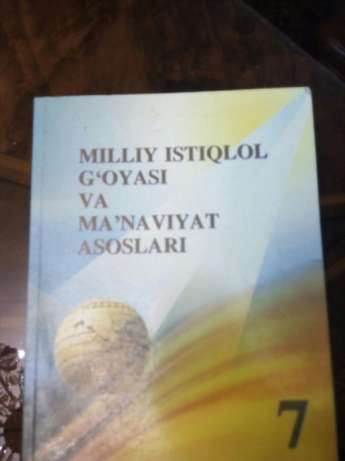 qachon asos solingan?A) Bu fan O‘zbekiston Respublikasi Prezidenti Islom Karimovning 2001-yil 18-yanvarda imzolangan «Milliy istiqlol g‘oyasi: asosiy tushuncha va tamoyillar» fani bo‘yicha ta’lim dasturlarini yaratishva respublika ta’lim tizimiga joriy etish to‘g‘risida»gi farmoyishiga asosan o‘qitilmoqda.B) «Milliy istiqlol g‘oyasi va ma’naviyat asoslari» faniga 1992 yil 8 dekabr kuni konstitutsiya kuni munosabati bilan asos solinganC) «Milliy istiqlol g‘oyasi va ma’naviyat asoslari» faniga 1991 yil 31 avgust kuni munosabati bilan O’zbekistonning birinchi Prezidenti I.Karimov tomonidan asos solinganD) Bu fan O‘zbekiston Respublikasi Prezidenti Islom Karimovning 2009-yil 18-yanvarda imzolangan «Milliy istiqlol g‘oyasi: asosiy tushuncha va tamoyillar» fani bo‘yicha ta’lim dasturlarini yaratishva respublika ta’lim tizimiga joriy etish to‘g‘risida»gi farmoyishiga asosan o‘qitilmoqda.1-шерекТема аты: MILLIY G‘OYA – EZGU ORZU-INTILISHLAR IFODASIДерек: (қайсы китап нешенши бет?, қыйынлақ дәрежеси?)2-сораў: “Bunday shart-sharoitning paydo bo‘lishi va undan o‘z vaqtida foydalanish uchun xalqni uyg‘otish, birlashtirish, safarbar etishda ulkan yetakchilik salohiyatiga ega bo‘lgan, mard, jasur, uzoqni ko‘zlab ish olib boradigan rahbarning tarix sahnasiga chiqishi hal qiluvchi ahamiyat kasb etadi.”Ushbu jumlalar I.Karimovning qaysi kitobidan olingan ?A) O’zbekiston mustaqillikka erishish ostonasida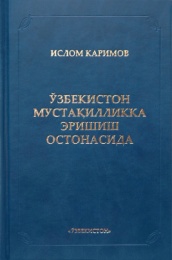 B)  O’zbekiston: milliy istiqlol,iqtisod,siyosat mafkura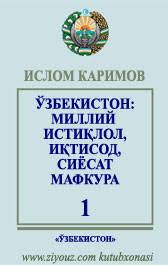 C) k Bizdan ozod va obod Vatan qolsin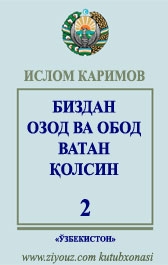 D)  Bunyodkorlik yo’lidan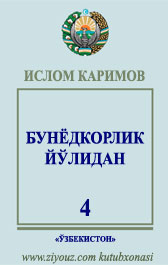 2-шерекТема аты: ZARARLI G‘OYALARДерек: (қайсы китап нешенши бет?, қыйынлақ дәрежеси?)40 bet, o’rta daraja1-сораў:  Ushbu maqbara qayerda joylashgan va qaysi buyuk allomamizga tegishli ?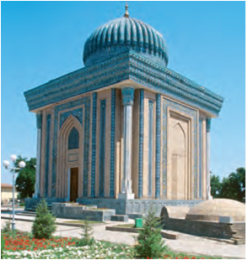 A) Samarqand.  Imom Moturidiy maqbarasiB)Samarqand. Imom Buxoriy maqbarasiC)Buxoro. Somoniylar maqbarasiD)Toshkent. Ko’kaldosh madrasasi2-шерекТема аты:Дерек: (қайсы китап нешенши бет?, қыйынлақ дәрежеси?)2-сораў:  Bu qadimiy obida qayerda joylashgan va qanday nomlanadi ?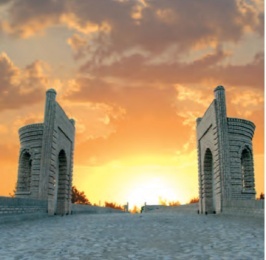 A) Qarshi. Qadimiy ko‘prikB)Xiva. Ichan qalaC)Samarqand. Registon maydoniD)Qoraqolpog’iston. Tuproqqala3-шерекТема аты: KO‘ZGA KO‘RINMAS XATARLARДерек: (қайсы китап нешенши бет?, қыйынлақ дәрежеси?)61 bet, o’rta daraja1-сораў:  Terrorizm nima ?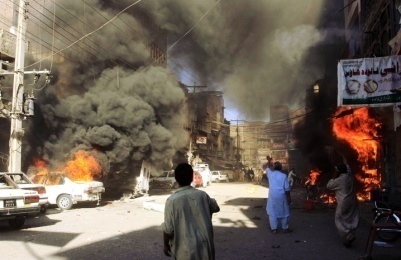 A) Terrorizm (lotincha «terror» – qo‘rquv, dahshat) – yovuz maqsadlar yo‘lida kuch ishlatib, odamlarni garovga olish, ularni jismoniy yo‘q qilish, jamiyatda vahima qo‘zg‘ashdan iborat zo‘ravonlik usuli.B) Terrorizm so‘zi «Yer yuzini qamrab olish», «butun Yer yuziga tegishli» deganma’nolarni anglatadi.C) «Terrorizm – bu avvalo hayot sur’atlarining beqiyos darajada tezlashuvi demakdir»D) Terrorizm (lotincha «extremus» – o‘ta, ashaddiy ma’nosini beradi) – ijtimoiy-siyosiy muammolarni hal etishda o‘ta keskin chora tadbirlarni, harakatlarni, fikr-g‘oyalarni yoqlovchi qarash, shular asosida faoliyat yuritish hisoblanadi.3-шерекТема аты: KO‘ZGA KO‘RINMAS XATARLARДерек: (қайсы китап нешенши бет?, қыйынлақ дәрежеси?)61 bet, o’rta daraja2-сораў:  Ekstremizm  nima ?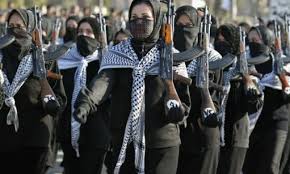 A) Ekstremizm (lotincha «extremus» – o‘ta, ashaddiy ma’nosini beradi) – ijtimoiy-siyosiy muammolarni hal etishda o‘ta keskin chora tadbirlarni, harakatlarni, fikr-g‘oyalarni yoqlovchi qarash, shular asosida faoliyat yuritish hisoblanadi.B) ) Ekstremizm so‘zi «Yer yuzini qamrab olish», «butun Yer yuziga tegishli» degan ma’nolarni anglatadiC) «Ekstremizm – bu avvalo hayot sur’atlarining beqiyos darajada tezlashuvi demakdir»D) Ekstremizm (lotincha «terror» – qo‘rquv, dahshat) – yovuz maqsadlar yo‘lida kuch ishlatib, odamlarni garovga olish, ularni jismoniy yo‘q qilish, jamiyatda vahima qo‘zg‘ashdan iborat zo‘ravonlik usuli.4-шерекТема аты: MA’NAVIYATNING  SHAKLLANISHIDA OILANING  O‘RNIДерек: (қайсы китап нешенши бет?, қыйынлақ дәрежеси?)104 bet, o’rta daraja1-сораў:  A.Qodiriyning “O’tgan kunlar” romanida qaysi obrazlar gavdalanadi ?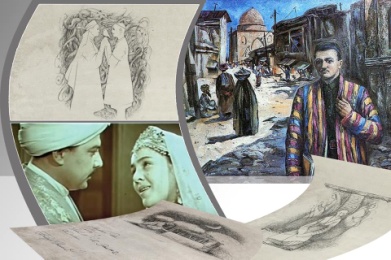 A)Otabek va KumushB)Farhod va ShirinC)Tohir va ZuhraD)Layli va Majnun4-шерекТема аты: INSONPARVARLIK – XALQIMIZNING EZGU FAZILATIДерек: (қайсы китап нешенши бет?, қыйынлақ дәрежеси?)96 bet, qiyin daraja2-сораў:  Insonparvarlik nima va uning yevropacha nomlanishi ?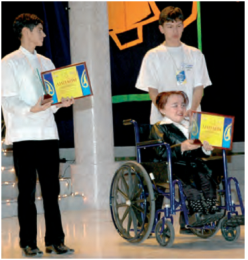 A) Insonparvarlik keng ijtimoiy fikrni qamrab olib, adabiyot, falsafa, san’at va boshqa sohalarda namoyon bo‘ldi va Yevropada «gumanizm» nomi bilan ataldi.B)Insonparvarlik deganda umummilliy qadriyatlar tushunilib,yevropada “internatsional” nomi bilan ataldi ?C) Insonparvarlik  deganda, avvalo katta ta’sir kuchiga ega bo‘lgan mahobatli haykallar va yodgorlik majmualarini tushunilib,yevropada “skulptura” nomi bilan ataldiD)Insonparvarlik-bu moddiy boyliklarimizdir,yevropada “egoism” deb ataladi.1-шерекТема аты: JAMIYAT RIVOJI VA BUNYODKOR G‘OYALARДерек: (қайсы китап нешенши бет?, қыйынлақ дәрежеси?) 27 bet, o’rta daraja1-сораў:   «Diling Ollohda, qo‘ling mehnatda bo‘lsin»Ushbu so’zlar kimga tegishli ?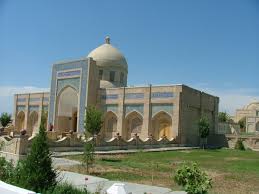 A) Bahouddin NaqshbandB)Alisher NavoiyC)Z.M.BoburD)Amir Temur1-шерекТема аты: MA’NAVIYAT VA UNING TA’RIFIДерек: (қайсы китап нешенши бет?, қыйынлақ дәрежеси?) 11 bet, o’rta daraja2-сораў: «Ma’naviyat – insonni ruhan poklanish, qalban ulg‘ayishga chorlaydigan, odamning ichki dunyosi, irodasini baquvvat, iymone’tiqodini butun qiladigan, vijdonini uyg‘otadigan beqiyos kuch, uning barcha qarashlarining mezonidir»Ushbu so’zlar I.Karimovning qaysi kitobidan olingan:A)  Yuksak ma’naviyat-yengilmas kuch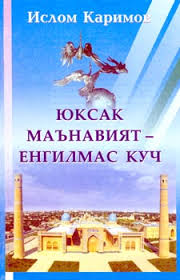 B) O’zbekiston mustaqillikka erishish ostonasidaC)  O’zbekiston: milliy istiqlol,iqtisod,siyosat mafkuraD)  Bunyodkorlik yo’lidan2-шерекТема аты: JAMIYAT RIVOJI VA BUNYODKOR G‘OYALARДерек: (қайсы китап нешенши бет?, қыйынлақ дәрежеси?)28 bet, o’rta daraja1-сораў:  Ushbu maqbara qayerda joylashgan va qaysi buyuk allomamizga tegishli ?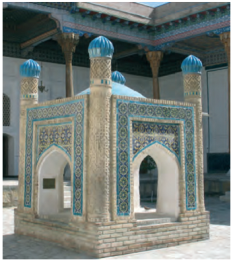 A) Buxoro. Bahouddin Naqshband maqbarasiB) Samarqand. Imom Buxoriy maqbarasiC) Buxoro. Somoniylar maqbarasiD)Toshkent. Ko’kaldosh madrasasi2-шерекТема аты: JAMIYAT RIVOJI VA BUNYODKOR G‘OYALARДерек: (қайсы китап нешенши бет?, қыйынлақ дәрежеси?) 31 bet o’rta daraja 2-сораў: Ushbu me’moriy obidalardan qaysi birining peshtoqiga Amir Temur bobomiz tomonidan mashhur hikmatli so‘zlar bitilganini aytingA)    Samarqand. Oqsaroy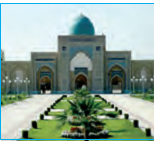 B)  Samarqand. Registon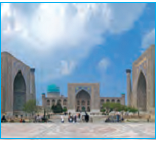 C)   Xiva Yarimminora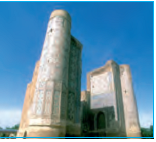 D)   Xiva Ichanqa’la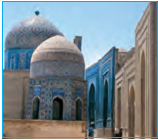 3-шерекТема аты: KO‘ZGA KO‘RINMAS XATARLARДерек: (қайсы китап нешенши бет?, қыйынлақ дәрежеси?)58 bet, o’rta daraja1-сораў:    “ Globallashuv” so’zining ma’nosi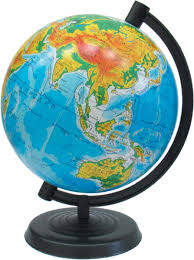 A)  «Yer yuzini qamrab olish», «butun Yer yuziga tegishli» degan ma’nolarni anglatadi.B) “ bu avvalo hayot sur’atlarining beqiyos darajada tezlashuvi demakdir”C) – ijtimoiy-siyosiy muammolarni hal etishda o‘ta keskin chora tadbirlarni, harakatlarni, fikr-g‘oyalarni oqlovchi qarash, shular asosida faoliyat yuritish deganidir.D) Globallashuv “ zo’ravonlik” deganidir3-шерекТема аты: KO‘ZGA KO‘RINMAS XATARLARДерек: (қайсы китап нешенши бет?, қыйынлақ дәрежеси?) 61 bet, o’rta daraja2-сораў: Rasmlardan qaysi biri “ ommaviy madaniyatga “ misol bo’la oladi ?A) 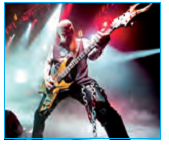 B) 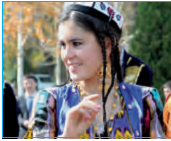 C) 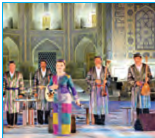 D) 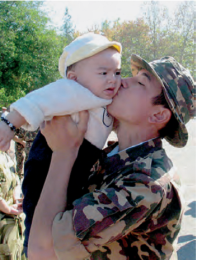 4-шерекТема аты: INSONPARVARLIK – XALQIMIZNING EZGU FAZILATIДерек: (қайсы китап нешенши бет?, қыйынлақ дәрежеси?)  100 bet, qiyin daraja1-сораў: Xabar keldi Fan shahriga Olis Jungli tomondan. O‘tgan kecha allanarsa Yonib tushmish osmondan. Ushbu jumlalar muallifi va she’r nomini toping ?A)  A.Oripov. “ Samoviy mehmon, besh donishmand va farrosh kampir qissasi”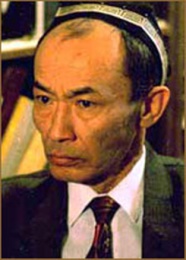 B)  G’. G’ulom. “shum bola “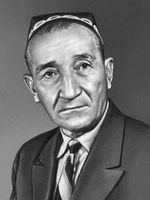 C) . Oybek. “Qutlug’ qon”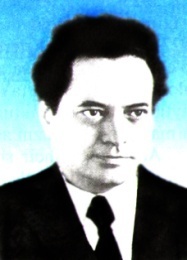 D)  A.Qodiriy “o’tgan kunlar”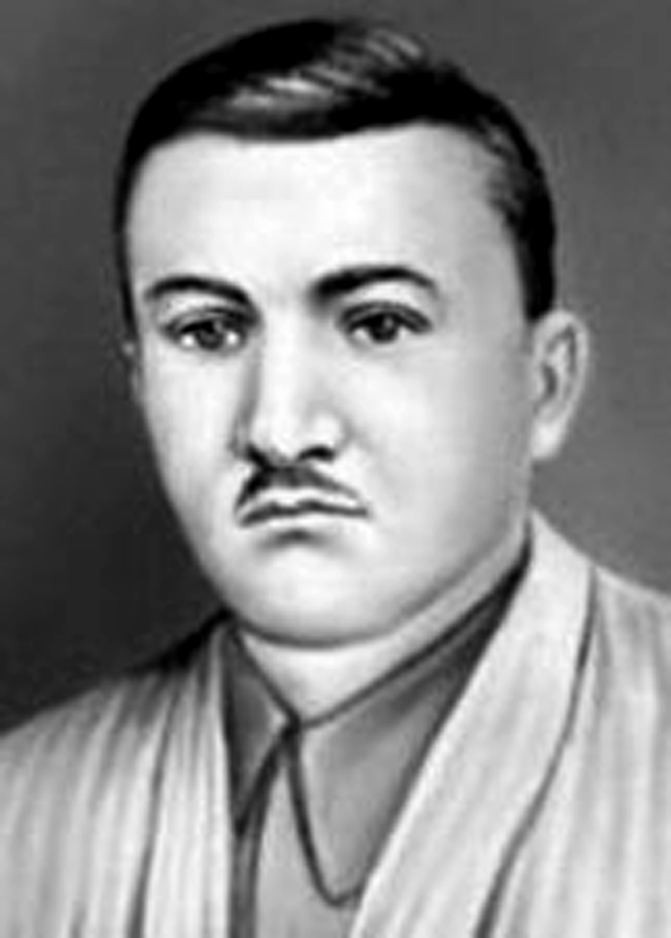 4-шерекТема аты:Дерек: (қайсы китап нешенши бет?, қыйынлақ дәрежеси?)2-сораў: y Y 2004 yil qanday nom bilan nomlandi ?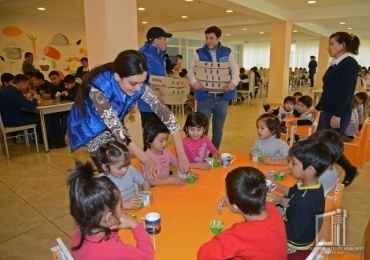 A) «Mehr va muruvvat yili»B) “Keksalarni e’zozlash yili”C)” Inson manfaatlari yili “D)” Mustahkam oila yili “